Rēzeknes pilsētas izglītības iestāžuSPORTA skolotājuMetodiskās apvienības izvērtējums par 2015./2016.mācību gaduMetodiskās apvienības vadītājsVita Seņkāne, Rēzeknes  Valsts 1.ģimnāzijas sporta skolotāja, MA vada no 2016.gada                          1.februāra, e-pasts: vitasenkane@inbox.lv, mob.29341081.Informācija par metodisko apvienību (MA):Metodiskās apvienības mērķauditorija: Rēzeknes pilsētas vispārizglītojošo skolu sporta                                                                            skolotājiDalībnieku skaits:  17Metodiskās apvienības darbības galvenie uzdevumi:-) informēt un noskaidrot novitātes mācību priekšmeta standartos, izglītības programmās un citos normatīvajos dokumentos;-) rosināt un informēt pedagogus par iespējām iesaistīt skolēnus pilsētas, reģiona un valsts mēroga sporta sacensībās;-) veicināt sadarbību starp Rēzeknes pilsētas izglītības iestādēm;-) savlaicīgi iepazīstināt pedagogus ar jaunāko informāciju, tālākizglītības iespējām, novitātēm.2015./2016.m.g. prioritātes īstenošana  - Mācību metožu, paņēmienu daudzveidība mācīšanas procesa kvalitātes pilnveideiSporta skolotāji apguva 6 stundu pedagogu profesionālās pilnveides programmu „Daudzveidīga metožu un vingrinājumu pielietošana volejbola tehnikas elementu mācīšanas metodikā”, 2016.gada 7.aprīlī, RV1.ĢMetodiskās apvienības darbības virzieni:Aktivitātes izglītojamiemAktivitātes pedagogiemDalība konferencē „Sports, fiziskā slodze un bērnu un jauniešu veselība”, 2016.gada 1.aprīlī, Starptautiskajā izstāžu centrā ”Ķīpsala”, Rīgā. Piedalījās 10 sporta pedagogi.Latvijas Sporta muzeja apmeklējums, aplūkojot 3 aktuālās izstādes: „Pasaules skeletona karaļi – Martins un Tomass Dukuri”, „Optimists. Paraolimpiskais čempions – Aigars Apinis”, „Rīga dimd. Rīga sporto”. 2016.gada 1.aprīlī, Rīgā. Piedalījās 10 sporta pedagogi.Rēzeknes pilsētas izglītības iestāžu darbinieku I kausa izcīņas turnīrs, 2016. gada 30.maijā, Rēzeknes raj., Ozolmuižas pag., „Kalējos”. Piedalījās 100 Rēzeknes pilsētas izglītības iestāžu darbinieki, no tiem 12 sporta pedagogi.SPORTA skolotāju metodiskā darba plānojums 2015./2016.m.g.MA skolotāju priekšlikumi profesionālās kompetences pilnveides pasākumu (kursu, semināru u.c.) organizēšanai nākamajā mācību gadāOrientēšanās tehnikas vingrinājumu apgūšana un pielietošanas iespējas mācību procesā, kā arī organizējot sacensības.Vērtēšana priekšmetā „Sports”.MA skolotāju atziņas:Sporta skolotāju MA darbības izvērtējums par 2015./2016. mācību gadu Regulāra un kvalitatīva Sporta MA sanāksmju norise, kurās skatīti aktuāli jautājumi.Kursi organizēti atbilstoši darba plānam, kurus apmeklēja ne tikai pilsētas sporta skolotāji un treneri, bet arī tuvāko novadu interesenti.Skolu komandu piedalīšanās un godalgoto vietu iegūšana pilsētas, Latgales reģiona un Valsts mēroga sporta sacensībās.Rēzeknes sākumskolas 3.b klases piedalīšanās Latvijas Olimpiskās komitejas projektā „Sporto visa klase” 2015./2016.m.g. un turpinot iesākto 2016./2017.m.g.Izvēlētas divas skolas – Rēzeknes Valsts poļu ģimnāzija un Rēzeknes 3.vidusskolas, kuras iesaistīsies Latvijas Olimpiskās komitejas projektā „Sporto visa klase” 2016./2017.m.g.Dalība konferencē „Sports, fiziskā slodze un bērnu un jauniešu veselība” 2016.gada 1.aprīlis, Starptautiskajā izstāžu centrs ”Ķīpsala”, Rīga. Latvijas Sporta muzeja apmeklējums, aplūkojot 3 aktuālās izstādes: „Pasaules skeletona karaļi – Martins un Tomass Dukuri”, „Optimists. Paraolimpiskais čempions – Aigars Apinis”, „Rīga dimd. Rīga sporto”. Sporta pasākuma „Rēzeknes pilsētas izglītības iestāžu darbinieku 1.kausa izcīņas turnīrs” organizēšana un vadīšana.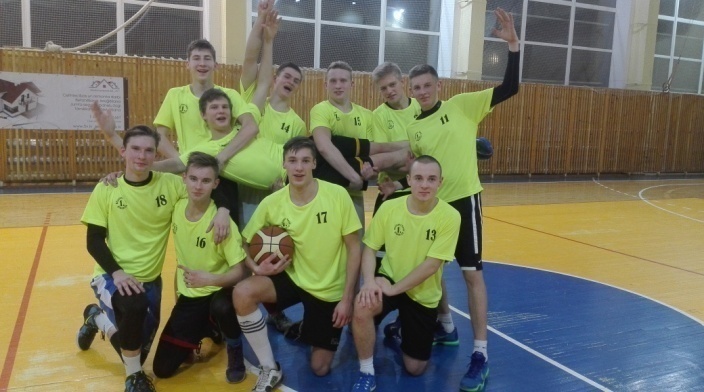 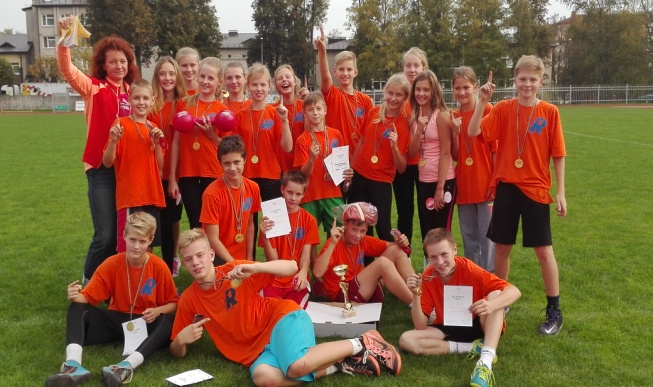 Rēzeknes sākumskolas komanda – 1.vieta                                RV1.Ģ komanda – 1.vieta„Olimpiskā diena”                                              Latgales reģiona sacensības basketbolā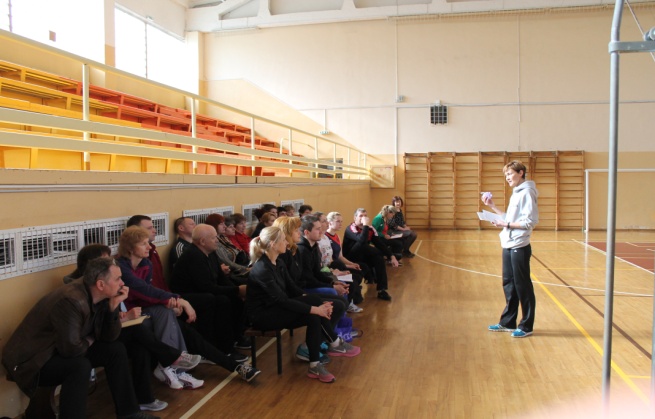 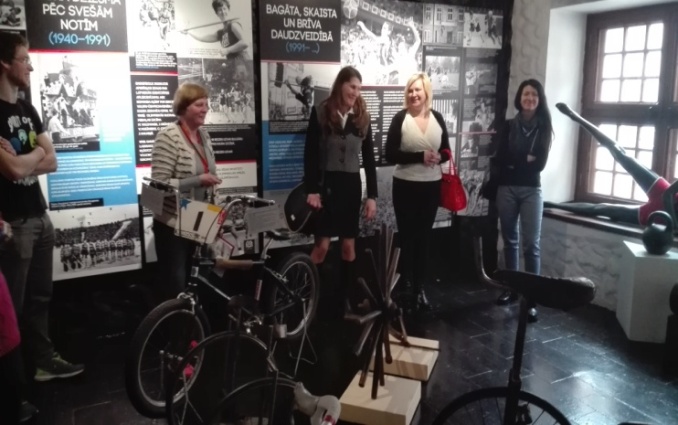    Latvijas Sporta muzeja apmeklējums Rīgā                        Kuri sporta skolotājiem RV1.ĢVeiksmīgākie labās prakses piemēri metodiskās apvienības prioritāšu un uzdevumu īstenošanā, minot līmeni – pilsētas, novada, valsts vai starptautiskais.Sporta skolotāji apguva 6 stundu pedagogu profesionālās pilnveides programmu „Daudzveidīga metožu un vingrinājumu pielietošana volejbola tehnikas elementu mācīšanas metodika”, kuras ietvaros, skolotāji tika iepazīstināti ar daudzveidīgu metožu un vingrinājumu pielietošanas iespējām volejbola tehnikas elementu mācīšanas metodikā pamatskolā un vidusskolā, tā attīstot un pilnveidojot skolēnu patstāvīgā darba un sadarbības prasmes, kā arī pievēršot lielāku uzmanību individuālajai pieejai. Pirmo reizi notika pasākums „Rēzeknes pilsētas izglītības iestāžu darbinieku 1.kausa izcīņas turnīrs”, kuru organizēja un vadīja pilsētas Sporta MA sadarbībā ar LIZDA Rēzeknes pilsētas arodorganizāciju un Rēzeknes pilsētas IP, kurā iesaistījās 11 pilsētas izglītības iestāžu darbinieku komandas.Priekšlikumi, kurus izvirza MA skolotāji nākamajam mācību gadam Organizēt pieredzes apmaiņas izbraukuma seminārus.Organizēti iegādāties profesores Ilzes Avotiņas grāmatu „Vieglatlētika”.Uzaicināt Vispārējās izglītības satura nodrošinājuma nodaļas vecāko referenti (sports, veselība, psiholoģija, civilā aizsardzība un drošība) I.Bautri par vērtēšanas niansēm sporta stundās.MA vadītāja priekšlikumi, ieteikumi un ierosinājumi metodiskās apvienības darba pilnveidei.Uzaicināt konkursa “Gada sporta skolotājs - 2015”, ko jau 11 gadus rīko Izglītības un zinātnes ministrija (IZM), sporta skolotāju Nataļju Gorškovu no Jelgavas 4. vidusskolas, lai dalītos pieredzē, kā veidot daudzveidīgas, interesantas un radošas sporta stundas, kā ieviest savā un skolēnu ikdienā olimpisko principu “Galvenais ir piedalīties”, tādējādi veicinot jauniešu interesi par sportiskām aktivitātēm, aktīvu un veselīgu dzīvesveidu.Izstrādāt priekšlikumus un iesniegt Rēzeknes pilsētas IP vadītājam A.Drelingam par sporta skolotāju ieguldījuma un skolēnu augsto sasniegumu Latgales reģiona un Valsts mēroga sacensībās novērtēšanu, kā arī apbalvošanu Rēzeknes pilsētas IP rīkotajā pasākumā „Laureāts”.Dažādot Rēzeknes pilsētas izglītības iestāžu sporta sacensību klāstu, papildinot ar sacensībām „Tūrismā”, „Orientēšanās”, Netradicionālajām stafetēm u.c.Sagatavotājs: Rēzeknes pilsētas izglītības iestāžu Sporta skolotāju MA vadītājaVita Seņkāne 					                                    15.06.2016.Nr.p.k.Sacensību nosaukumsDalībnieku skaitsIzglītības iestāde, kura ieguva 1.vetu pilsētas sacensībāsLatgales reģionā iegūtā vietaLatvijas skolēnu 69.spartakiādēIegūtā vieta1.„Olimpiskā diena” (6.-7.kl.)80Rēzeknes sākumskola-2.„Mārtiņdienas stafetes” (2.-3.kl.)84RVPĢ-3.Vidusskolu kauss volejbolā „Lāse”Pamatskolu kauss volejbolā „Lāse”206Zēni – Mūzikas skolaMeitenes – RV1.ĢZēni – RVPĢMeitenes – RV1.Ģ----4.„Vidusskolu kauss” basketbolā50Zēni – RV1.ĢMeitenes – RV1.Ģ1.vieta2.vieta4.vieta-5.„Oranžā bumba” sacensības basketbolā(8.-9.kl.),  (4.-5.kl.)70Zēni – RV1.ĢMeitenes – RV1.ĢZēni –Rēzeknes sākumskola1.vieta2.vieta2.vieta4.vieta6.„Jauno basketbolistu kauss” sacensības basketbolā (6.-7.kl.)50Zēni – Rēzeknes sākumskolaMeitenes – 5.vsk.1.vieta4.vietaNeaizbrauca7.„Tautas bumba” (4.-5.kl.)144Zēni – 5.vsk.Meitenes  - 5.vsk.2.vieta5.vieta8. Sacensības florbolā (10.-12.kl.),(8.-9.kl.)70Zēni – RV.1.ĢZēni – RVPĢ5.vieta2.vieta9.Stafetes „Drošie un veiklie”72Rēzeknes 5.vsk.6.vieta10.Telpu futbols (10.-12.kl.)30Zēni – RV1.Ģ3.vieta – Rēzeknes 6.vsk.11.Skolu kauss futbolā(4.-5.kl.)(6.-7.kl.)(8.-9.kl.)190Zēni – 6.vsk.Zēni – RVPĢZēni – 6.vsk.3.vieta3.vieta3.vieta12.„Vidusskolu kauss” vieglatlētikā (10.-12.kl.)„Jauno vieglatlētu kauss” (7.-9.kl.)64Zēni – RV1.ĢMeitenes – RV1.ĢZēni – RV1.ĢMeitenes – RV1.ĢBūs septembrī1.vieta4.vieta2.vieta2.vieta13.Komandu čempionāts šahā32Rēzeknes 2.vsk.-14.Peldēšanas stafetes (2.-12.kl.)40Rēzeknes 6.vsk.-15.Pludmales volejbols (6.-7.kl.)(8.-9.kl.)28Zēni – RV1.Ģ (1.vieta)Meitenes – RV1.Ģ (2.vieta)Meitenes – 1.vietaZēni – 6.vieta16.Pavasara krosa stafetes200--2.vieta – RV1.Ģ (Ģimnāziju grupā)Darbības virzieniVeiktais darbs šajā jomā, tēmas u.c.Laiks, vietaDalībniekuskaitsDalībniekuskaitsMetodiskais darbsMetodiskais darbsMetodiskais darbsMetodiskais darbsMetodiskais darbsMA informatīvās sanāksmes1.Rēzeknes pilsētas vispārizglītojošo skolu piedalīšanās Latvijas Olimpiskās komitejas projektā „Sporto visa klase” 2016./2017.m.g.2.Tikšanās ar Rēzeknes pilsētas BJSS treneri Edgaru Kļaviņu par 3.Orientēšanās sporta bezmaksas semināra organizēšanas iespējām Rēzeknē. 4.Rēzeknes pilsētas izglītības iestāžu darbinieku 1.kausa izcīņas sporta svētki.5.Anketa Rēzeknes pilsētas Sporta skolotājiem Sporta MA darba uzlabošanai un veicināšanai.15.03.2016.,Rēzeknes pilsētas Izglītības pārvalde1616MA informatīvās sanāksmesVispārizglītojošo skolu sporta skolotāju MA izvērtējums par 2015./2016.m.g. un priekšlikumi nākamajam mācību gadam.27.05.2016.,Rēzeknes Valsts 1.ģimnāzija1313Izbraukuma izglītojošie semināriLatvijas Sporta muzeja apmeklējums, aplūkojot 3 aktuālās izstādes: „Pasaules skeletona karaļi – Martins un Tomass Dukuri”, „Optimists. Paraolimpiskais čempions – Aigars Apinis”, „Rīga dimd. Rīga sporto”. 01.04.2016.,Rīga.1010Līdzdalība metodiskajās konferencēs, izglītības forumosDalība konferencē „Sports, fiziskā slodze un bērnu un jauniešu veselība”  01.04.2016.,Starptautiskais izstāžu centrs ”Ķīpsala”, Rīga.1010Pedagogu profesionālā pilnveidePedagogu profesionālā pilnveidePedagogu profesionālā pilnveidePedagogu profesionālā pilnveidePedagogu profesionālā pilnveideProfesionālās kompetences pilnveides kursi6 stundu pedagogu profesionālās pilnveides programma „Daudzveidīga metožu un vingrinājumu pielietošana volejbola tehnikas elementu mācīšanas metodikā”07.04.2016.,RV1.Ģ2828Mācību priekšmetu sacensības izglītojamajiemMācību priekšmetu sacensības izglītojamajiemMācību priekšmetu sacensības izglītojamajiemMācību priekšmetu sacensības izglītojamajiemMācību priekšmetu sacensības izglītojamajiemPilsētas posma„Olimpiskā diena” (6.-7.kl.)RPD sporta laukums, 25.09.2015.RPD sporta laukums, 25.09.2015.80„Mārtiņdienas stafetes” (2.-3.kl.)RSPD, 10.11.2015.RSPD, 10.11.2015.84Vidusskolu kauss volejbolā „Lāse”Pamatskolu kauss volejbolā „Lāse”RVPĢ, 11.-12.11.2016.RVPĢ, 11.-12.11.2016.206„Vidusskolu kauss” basketbolāRV1.Ģ,17.12.2016.RV1.Ģ,17.12.2016.50„Oranžā bumba” sacensības basketbolā(8.-9.kl.), (4.-5.kl.)RV1.Ģ17.12.2016.RV1.Ģ17.12.2016.70„Jauno basketbolistu kauss” sacensības basketbolā (6.-7.kl.)RV1.Ģ25.01.2016.RV1.Ģ25.01.2016.50„Tautas bumba” (4.-5.kl.)R5.vsk.09.-10.02.2016.R5.vsk.09.-10.02.2016.144Sacensības florbolā (10.-12.kl.),(8.-9.kl.)RSPD3.03.2016.9.03.2016.RSPD3.03.2016.9.03.2016.70Stafetes „Drošie un veiklie”RV1.Ģ10.03.2016.RV1.Ģ10.03.2016.72Telpu futbols (10.-12.kl.)RSPD05.04.2016.RSPD05.04.2016.30Skolu kauss futbolāR2.vsk.21.-22.04.2016.R2.vsk.21.-22.04.2016.190„Vidusskolu kauss” vieglatlētikā„Jauno vieglatlētu kauss” (7.-9.kl.)RPD SP27.04.2016.RPD SP27.04.2016.64Komandu čempionāts šahāARPC04.12.2015.ARPC04.12.2015.32Peldēšanas stafetes (2.-12.kl.)BJSS peldbaseins13.04.2016.BJSS peldbaseins13.04.2016.40Pludmales volejbols (7.-12.kl.)Rēzeknes pilsētas„Kovša” ezera pludmaleRēzeknes pilsētas„Kovša” ezera pludmale28Latgales reģiona finālsacensības„Vidusskolu kauss” basketbolā (10.-12.kl.)Balvi11.01.2016.Balvi11.01.2016.100„Oranžā bumba” sacensības basketbolā(8.-9.kl.)Rēzekne25.01.2016.Rēzekne25.01.2016.60„Jauno basketbolistu kauss” sacensības basketbolā (6.-7.kl.)Balvi08.02.2016.Balvi08.02.2016.90„Oranžā bumba” sacensības basketbolā(4.-5.kl.)Līvāni15.02.2016.Līvāni15.02.2016.60„Tautas bumba” (4.-5.kl.)Ludza22.02.2016.Ludza22.02.2016.200Sacensības florbolā (10.-12.kl.),(8.-9.kl.)Rēzeknes novads, Dricāni 07.03.2016.,21.03.2016.Rēzeknes novads, Dricāni 07.03.2016.,21.03.2016.100„Drošie un veiklie”Daugavpils novads, Svente,04.04.2016.Daugavpils novads, Svente,04.04.2016.90Telpu futbols (10.-12.kl.)Krāslava, 13.04.2016.Krāslava, 13.04.2016.70Skolu kauss futbolā (4.-5.kl.), (6.-7.kl.), (8.-9.kl.)Rēzeknē,25.04.2016.Rēzeknē,25.04.2016.90„Jauno vieglatlētu kauss” (7.-9.kl.)Vecvārkavā11.05.2016.Vecvārkavā11.05.2016.160Latvijas skolēnu 69.spartakiādes finālsacensībasPavasara krosa stafetesRīgā, Anniņmuižā29.04.2016.Rīgā, Anniņmuižā29.04.2016.200„Jauno vieglatlētu kauss” (7.-9.kl.)Koknesē16.05.2016.Koknesē16.05.2016.80Basketbols „Oranžā bumba” (8.-9.kl.)Cēsis18.03.2016.Cēsis18.03.2016.80Basketbols „Vidusskolu kauss” (10.-12.kl.Liepāja1.03.2016.Liepāja1.03.2016.70Cita aktivitātesBIGBANK SKRIEN LATVIJA 20165.Rēzeknes pusmaratons 201608.04.2016.08.04.2016.Skolēni, sporta pedagogiRegulāra dalība sporta spēlēs vieglatlētikā veterāniem 01.09.2015.-31.08.2016.01.09.2015.-31.08.2016.RV1.Ģ – V.Seņkāne, Rēzeknes sākumskola – G. Ozoliņa